Общешкольный классный час«Мир вокруг нас» (30.04.2015)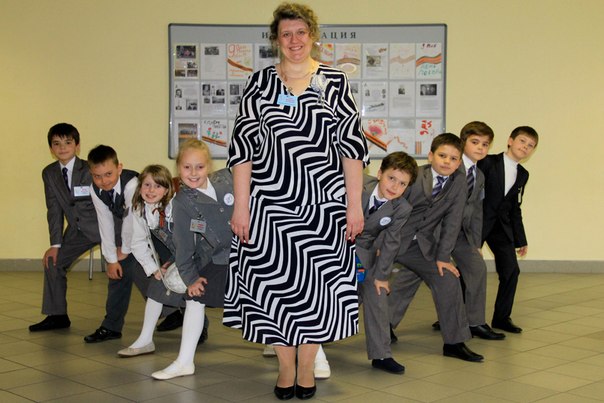 Мир вокруг нас прекрасен и удивителен, но самое главное человек должен всегда оставаться человеком… Именно к этому выводу пришли ученики 2 «А» класса. 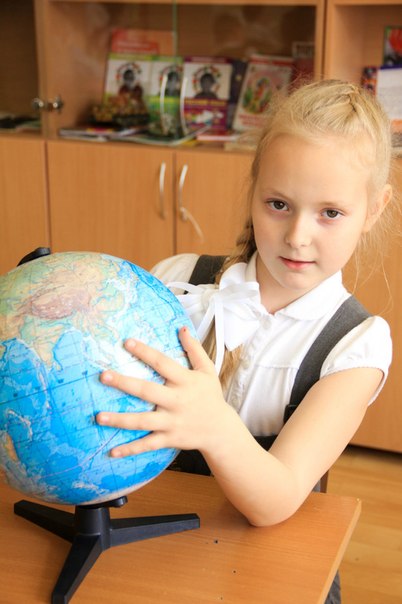 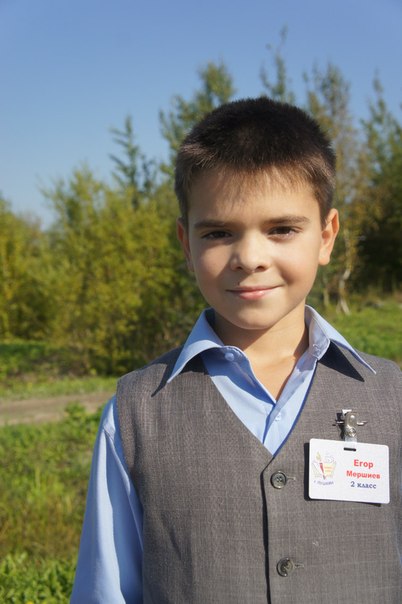 Классный руководитель: Рогованова Ольга Васильевна